در لوح زین المقربینحضرت بهاءاللهاصلی فارسی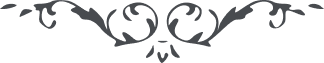 من آثار حضرت بهاءالله - مائده آسمانی، جلد 8 صفحه 46مطلب شصت و سوم _ در لوح زین المقربینقوله تعالی : " یا ایها الفائز بلقائی بی‌اعتدالیهای بعضی در اول امر بمنزله اریاح عاصفه قاصفه نهالهای اطمینان و امید را بر انداخت لذا دولت معرض و ملت مضطرب چه که از اراده و احکام الهی غافل بودند و باراده خود عامل با آنکه نسیم صبح ظهور در مرور و مکلم طور ناطق معذلک احدی عملی که لایق ایام الهی باشد از ایشان ندید باین سبب عمر ظالم مدد یافت تا باین ایام رسید .. یا زین اقمار انصاف را اغمام اعتساف منع نموده و از نور باز داشت و خورشید عدل را حجاب اکبر حائل گشت سبب و علت ظلم علماء بوده و هستند ایشانند حجاب کبیر و سحاب غلیظ .. "